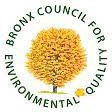 BCEQ EDUCATION COMMITTEE                                             2023 ENVIRONMENTAL EDUCATION AWARDS NOMINATION FORMCheck Category (One nomination per form)[ ] Helen C. Reel “Keeping it Reel” Educator Award for Formal Educators [ ] Gouverneur Morris Award for Non-Formal/Community Educators[ ] Founder Theresa Lato Student Award(All Fields are Required)NAME OF NOMINEE	EDUCATIONAL OR COMMUNITY INSTITUTION	ADDRESS	ZIP CODE	EMAIL	PHONE	NAME OF NOMINATOR	RELATIONSHIP TO NOMINEE 	EMAIL	 PHONE 	REASON FOR NOMINATION (attach supporting documents as appropriate)	_Please Submit before May 9th. The Awards BBQ will take place on Wednesday, June 14th from 5:45 pm to 7:45 pm.The BBQ will be at 99 Bay Street, City Island, The Bronx NY.Award Recipients and Nominators will be expected to attend.Email: education@bceq.org, Fax: (718) 548-3815, or Mail to: Mr. Ira Charles Levenberg, B.C.E.Q Education Committee, 2711 Henry Hudson Parkway, apt 3G, The Bronx, NY 10463Thank you!!!!!